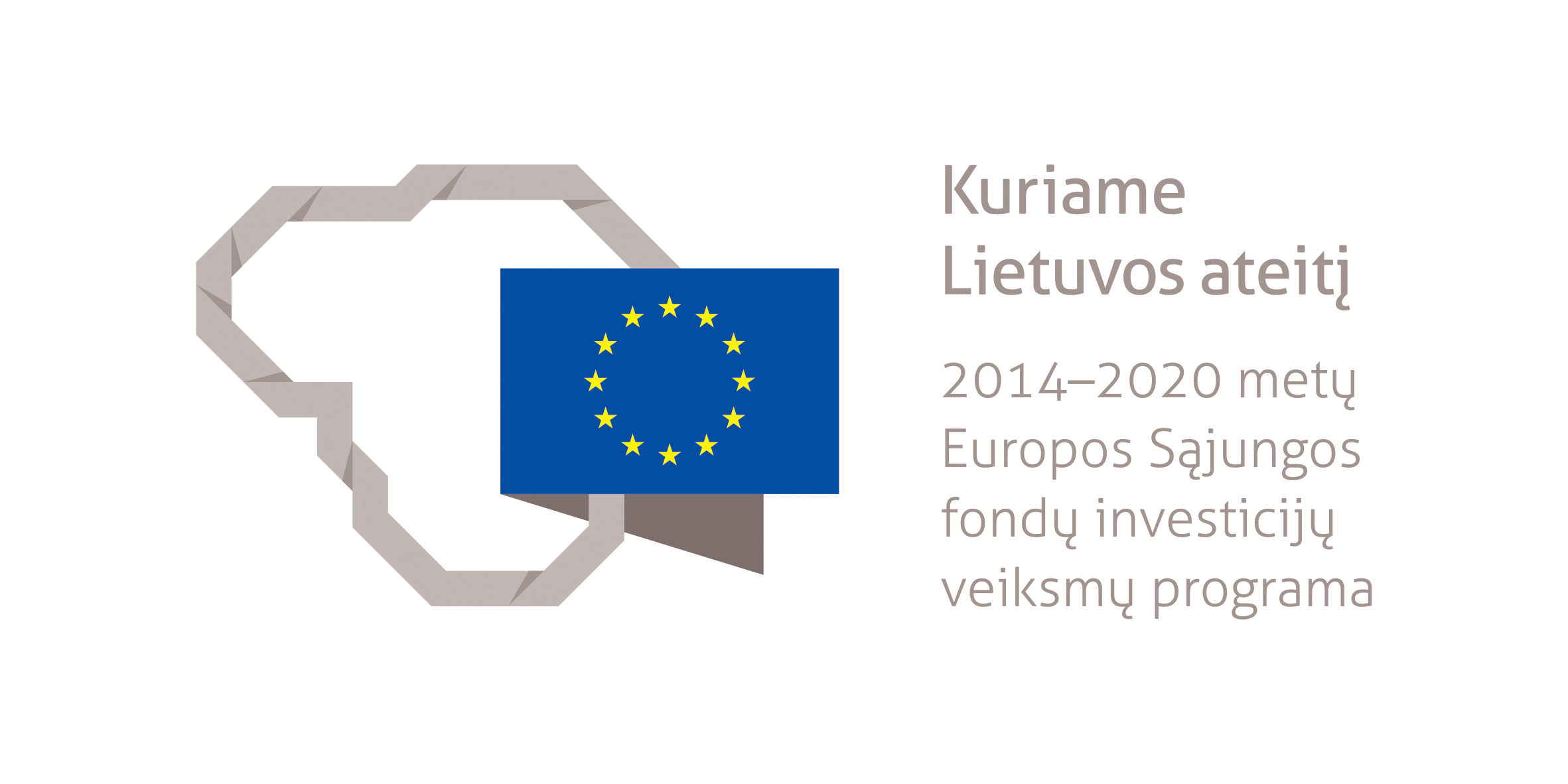 AVALYNĖS GAMINTOJO MODULINĖ PROFESINIO MOKYMO PROGRAMA____________________________(Programos pavadinimas)Programos valstybinis kodas ir apimtis mokymosi kreditais:P43072301 – programa, skirta pirminiam profesiniam mokymui, 45 mokymosi kreditaiT43072303 – programa, skirta tęstiniam  profesiniam mokymui, 35 mokymosi kreditaiKvalifikacijos pavadinimas – avalynės gamintojasKvalifikacijos lygis pagal Lietuvos kvalifikacijų sandarą (LTKS) – IVMinimalus reikalaujamas išsilavinimas kvalifikacijai įgyti:P43072301, T43072303 – vidurinis išsilavinimasReikalavimai profesinei patirčiai (jei taikomi) – nėraPrograma parengta įgyvendinant iš Europos Sąjungos struktūrinių fondų lėšų bendrai finansuojamą projektą „Lietuvos kvalifikacijų sistemos plėtra (I etapas)“ (projekto Nr. 09.4.1-ESFA-V-734-01-0001).1. PROGRAMOS APIBŪDINIMASProgramos paskirtis. Avalynės gamintojo modulinė profesinio mokymo programa skirta parengti kvalifikuotą darbuotoją, kuris gebėtų savarankiškai užtraukti batviršius, formuoti ir tvirtinti padus, taisyti avalynę.Būsimo darbo specifika. Asmuo, įgijęs avalynės gamintojo kvalifikaciją, galės dirbti avalynės gamybos ir taisymo veiklą vykdančiose įmonėse. Avalynės gamintojas privalo dėvėti darbo drabužius. Avalynės gamintojas savo veikloje vadovaujasi darbuotojų saugos ir sveikatos, ergonomikos, darbo higienos, priešgaisrinės saugos, aplinkosaugos reikalavimais. Avalynės gamintojas dirba su batviršių užtraukimo, padų formavimo, tvirtinimo ir taisymo įranga bei įrankiais. Dirbama uždarose patalpose. Jam svarbios šios asmeninės savybės: tikslumas, pastabumas, kruopštumas, atsakingumas, darbštumas ir gebėjimas koncentruoti dėmesį.Avalynės gamintojas privalo atlikti sveikatos profilaktinį patikrinimą ir turėti asmens medicininę knygelę arba privalomojo sveikatos patikrinimo medicininę pažymą.2. PROGRAMOS PARAMETRAI* Šie moduliai vykdant tęstinį profesinį mokymą neįgyvendinami, o darbuotojų saugos ir sveikatos bei saugaus elgesio ekstremaliose situacijose mokymas integruojamas į kvalifikaciją sudarančioms kompetencijoms įgyti skirtus modulius.3. REKOMENDUOJAMA MODULIŲ SEKA* Šie moduliai vykdant tęstinį profesinį mokymą neįgyvendinami, o darbuotojų saugos ir sveikatos bei saugaus elgesio ekstremaliose situacijose mokymas integruojamas į kvalifikaciją sudarančioms kompetencijoms įgyti skirtus modulius.4. REKOMENDACIJOS DĖL PROFESINEI VEIKLAI REIKALINGŲ BENDRŲJŲ KOMPETENCIJŲ UGDYMO5. PROGRAMOS STRUKTŪRA, VYKDANT PIRMINĮ IR TĘSTINĮ PROFESINĮ MOKYMĄPastabosVykdant pirminį profesinį mokymą asmeniui turi būti sudaromos sąlygos mokytis pagal vidurinio ugdymo programą (jei taikoma).Vykdant tęstinį profesinį mokymą asmens ankstesnio mokymosi pasiekimai įskaitomi švietimo ir mokslo ministro nustatyta tvarka.Tęstinio profesinio mokymo programos modulius gali vesti mokytojai, įgiję andragogikos žinių ir turintys tai pagrindžiantį dokumentą arba turintys neformaliojo suaugusiųjų švietimo patirties.Saugaus elgesio ekstremaliose situacijose modulį vedantis mokytojas turi būti baigęs civilinės saugos mokymus pagal Priešgaisrinės apsaugos ir gelbėjimo departamento direktoriaus patvirtintą mokymo programą ir turėti tai pagrindžiantį dokumentą.Tęstinio profesinio mokymo programose darbuotojų saugos ir sveikatos mokymas integruojamas į kvalifikaciją sudarančioms kompetencijoms įgyti skirtus modulius. Darbuotojų saugos ir sveikatos mokoma pagal Mokinių, besimokančių pagal pagrindinio profesinio mokymo programas, darbuotojų saugos ir sveikatos programos aprašą, patvirtintą Lietuvos Respublikos švietimo ir mokslo ministro 2005 m. rugsėjo 28 d. įsakymu Nr. ISAK-1953 „Dėl Mokinių, besimokančių pagal pagrindinio profesinio mokymo programas, darbuotojų saugos ir sveikatos programos aprašo patvirtinimo“. Darbuotojų saugos ir sveikatos mokymą vedantis mokytojas turi būti baigęs darbuotojų saugos ir sveikatos mokymus ir turėti tai pagrindžiantį dokumentą.Tęstinio profesinio mokymo programose saugaus elgesio ekstremaliose situacijose mokymas integruojamas pagal poreikį į kvalifikaciją sudarančioms kompetencijoms įgyti skirtus modulius.  6. PROGRAMOS MODULIŲ APRAŠAI6.1. ĮVADINIS MODULISModulio pavadinimas – „Įvadas į profesiją“6.2. KVALIFIKACIJĄ SUDARANČIOMS KOMPETENCIJOMS ĮGYTI SKIRTI MODULIAI6.2.1. Privalomieji moduliaiModulio pavadinimas – „Avalynės surinkimas“Modulio pavadinimas – „Avalynės taisymas“6.2. PASIRENKAMIEJI MODULIAIModulio pavadinimas – „Ortopedinės ir terapinės avalynės batviršių konstravimas ir lekalų gamyba“Modulio pavadinimas – „Ortopedinės ir terapinės avalynės kurpalių paruošimas ir batviršių surinkimas“6.4. BAIGIAMASIS MODULISModulio pavadinimas – „Įvadas į darbo rinką“Valstybinis kodasModulio pavadinimasLTKS lygisApimtis mokymosi kreditaisKompetencijosKompetencijų pasiekimą iliustruojantys mokymosi rezultataiĮvadinis modulis (iš viso 1 mokymosi kreditas)*Įvadinis modulis (iš viso 1 mokymosi kreditas)*Įvadinis modulis (iš viso 1 mokymosi kreditas)*Įvadinis modulis (iš viso 1 mokymosi kreditas)*Įvadinis modulis (iš viso 1 mokymosi kreditas)*Įvadinis modulis (iš viso 1 mokymosi kreditas)*4000005Įvadas į profesijąIV1Pažinti profesiją.Išmanyti avalynės gamintojo profesiją ir jos teikiamas galimybes darbo rinkoje.Suprasti avalynės gamintojo profesinę veiklą, veiklos procesus, funkcijas ir uždavinius.Demonstruoti jau turimus, neformaliuoju ir (arba) savaiminiu būdu įgytus avalynės gamintojo  kvalifikacijai būdingus gebėjimus.Bendrieji moduliai (iš viso 4 mokymosi kreditai)*Bendrieji moduliai (iš viso 4 mokymosi kreditai)*Bendrieji moduliai (iš viso 4 mokymosi kreditai)*Bendrieji moduliai (iš viso 4 mokymosi kreditai)*Bendrieji moduliai (iš viso 4 mokymosi kreditai)*Bendrieji moduliai (iš viso 4 mokymosi kreditai)*4102201Saugus elgesys ekstremaliose situacijoseIV1Saugiai elgtis ekstremaliose situacijose.Išmanyti ekstremalių situacijų tipus, galimus pavojus.Išmanyti saugaus elgesio ekstremaliose situacijose reikalavimus ir instrukcijas, garsinius civilinės saugos signalus.4102105Sąmoningas fizinio aktyvumo reguliavimasIV1Reguliuoti fizinį aktyvumą. Išmanyti fizinio aktyvumo formas.Demonstruoti asmeninį fizinį aktyvumą.Taikyti fizinio aktyvumo formas atsižvelgiant į darbo specifiką.4102203Darbuotojų sauga ir sveikataIV2Tausoti sveikatą ir saugiai dirbti.Išmanyti darbuotojų saugos ir sveikatos reikalavimus, keliamus darbo vietai.Kvalifikaciją sudarančioms kompetencijoms įgyti skirti moduliai (iš viso 30 mokymosi kreditų)Kvalifikaciją sudarančioms kompetencijoms įgyti skirti moduliai (iš viso 30 mokymosi kreditų)Kvalifikaciją sudarančioms kompetencijoms įgyti skirti moduliai (iš viso 30 mokymosi kreditų)Kvalifikaciją sudarančioms kompetencijoms įgyti skirti moduliai (iš viso 30 mokymosi kreditų)Kvalifikaciją sudarančioms kompetencijoms įgyti skirti moduliai (iš viso 30 mokymosi kreditų)Kvalifikaciją sudarančioms kompetencijoms įgyti skirti moduliai (iš viso 30 mokymosi kreditų)Privalomieji (iš viso 30 mokymosi kreditų)Privalomieji (iš viso 30 mokymosi kreditų)Privalomieji (iš viso 30 mokymosi kreditų)Privalomieji (iš viso 30 mokymosi kreditų)Privalomieji (iš viso 30 mokymosi kreditų)Privalomieji (iš viso 30 mokymosi kreditų)407230001Avalynės surinkimasIV20Užtraukti batviršius ant kurpalių. Apibūdinti pėdų anatomiją.Apibūdinti batviršių formavimo, užtraukimo įrangą.Parinkti medžiagas, žaliavas, priemones ir įrankius, reikalingus batviršių užtraukimui.Sureguliuoti batviršių formavimo ir užtraukimo įrangą.Drėkinti batviršius, užkulnius, noseles.Paruošti ir pritvirtinti vidpadžius prie kurpalių.Paruošti batviršius užtraukimui.Atlikti batviršių užtraukimo ant kurpalių operacijas. 407230001Avalynės surinkimasIV20Formuoti avalynės padus. Apibūdinti padų formavimo technologijas ir technologinius parametrus.Parinkti medžiagas, žaliavas, įrankius ir įrangą, reikalingą avalynės padų formavimui.Sureguliuoti padų formavimo karštosios vulkanizacijos, injekcinio formavimo būdais įrangą.Gaminti avalynės padus karštosios vulkanizacijos, injekcinio formavimo būdais.407230001Avalynės surinkimasIV20Pritvirtinti avalynės padus. Paaiškinti mechaninius ir cheminius avalynės padų tvirtinimo būdus.Parinkti medžiagas, žaliavas, priemones ir įrankius, reikalingus avalynės padų tvirtinimui.Sureguliuoti padų tvirtinimo, klijavimo įrangą.Parinkti avalynės apačios detales.Priklijuoti padus.407230001Avalynės surinkimasIV20Prisiūti avalynės padus. Išmanyti pagrindinius padų prisiuvimo būdus.Apibūdinti padų prisiuvimo įrangą.Sureguliuoti padų prisiuvimo įrangą.Atlikti padų prisiuvimo prie batviršių operacijas.407230002Avalynės taisymasIV10Nustatyti avalynės defektus. Įvertinti avalynės defektus ir kliento poreikius. Parinkti medžiagas, priemones ir įrankius, reikalingas nustatytiems avalynės defektams taisyti.Apskaičiuoti avalynės taisymo kaštus.Bendrauti su klientais avalynės taisymo klausimais.407230002Avalynės taisymasIV10Taisyti avalynę. Išmanyti avalynės taisymo technologijas. Apibūdinti specialiosios paskirties ir nestandartinės avalynės taisymo ypatumus.Paruošti viršaus ir apačios detales avalynės taisymui.Atlikti avalynės taisymo operacijas. Pasirenkamieji moduliai (iš viso 5 mokymosi kreditai)*Pasirenkamieji moduliai (iš viso 5 mokymosi kreditai)*Pasirenkamieji moduliai (iš viso 5 mokymosi kreditai)*Pasirenkamieji moduliai (iš viso 5 mokymosi kreditai)*Pasirenkamieji moduliai (iš viso 5 mokymosi kreditai)*Pasirenkamieji moduliai (iš viso 5 mokymosi kreditai)*407230003Ortopedinės ir terapinės avalynės batviršių konstravimas ir lekalų gamybaIV5Konstruoti ortopedinės ir terapinės avalynės batviršius.Išmanyti batviršių konstrukcijas. Apibūdinti technologinį ortopedinės ir terapinės avalynės batviršių gamybos procesą. Sukonstruoti skirtingų konstrukcijų batviršius.407230003Ortopedinės ir terapinės avalynės batviršių konstravimas ir lekalų gamybaIV5Gaminti ortopedinės ir terapinės avalynės batviršių lekalus.Parinkti medžiagas ir įrankius batviršių lekalų gamybai. Paruošti batviršių lekalus ortopedinės ir terapinės avalynės gamybai.407230004Ortopedinės ir terapinės avalynės kurpalių paruošimas ir batviršių surinkimasIV5Paruošti kurpalius ortopedinės ir terapinės avalynės gamybai.Išmanyti ortopedinių priemonių kojų ir pėdų korekcijai gamybos technologiją.Pritaikyti standartinius kurpalius individualios ortopedinės avalynės gamybai.407230004Ortopedinės ir terapinės avalynės kurpalių paruošimas ir batviršių surinkimasIV5Surinkti ortopedinės ir terapinės avalynės batviršius.Apibūdinti technologinį ortopedinės ir terapinės avalynės batviršių gamybos procesą.Pasiūti ortopedinės ir terapinės avalynės batviršius.407230005Šokių avalynės gamybaIV5Gaminti avalynę liaudies šokiamsIšmanyti avalynės liaudies šokiams gamybos ypatumus. Gaminti nagines.407230005Šokių avalynės gamybaIV5Gaminti avalynę pramoginiams šokiams.Išmanyti avalynės pramoginiams šokiams gamybos ypatumus.Gaminti avalynę pagal pramoginių šokių specifiką. Baigiamasis modulis (iš viso 5 mokymosi kreditai)Baigiamasis modulis (iš viso 5 mokymosi kreditai)Baigiamasis modulis (iš viso 5 mokymosi kreditai)Baigiamasis modulis (iš viso 5 mokymosi kreditai)Baigiamasis modulis (iš viso 5 mokymosi kreditai)Baigiamasis modulis (iš viso 5 mokymosi kreditai)4000004Įvadas į darbo rinkąIV5Formuoti darbinius įgūdžius realioje darbo vietoje.Įsivertinti ir realioje darbo vietoje demonstruoti įgytas kompetencijas.Susipažinti su būsimo darbo specifika ir adaptuotis realioje darbo vietoje.Įsivertinti asmenines integracijos į darbo rinką galimybes.Valstybinis kodasModulio pavadinimasLTKS lygisApimtis mokymosi kreditaisAsmens pasirengimo mokytis modulyje reikalavimai (jei taikoma)Įvadinis modulis (iš viso 1 mokymosi kreditas)*Įvadinis modulis (iš viso 1 mokymosi kreditas)*Įvadinis modulis (iš viso 1 mokymosi kreditas)*Įvadinis modulis (iš viso 1 mokymosi kreditas)*Įvadinis modulis (iš viso 1 mokymosi kreditas)*4000005Įvadas į profesijąIV1Netaikoma.Bendrieji moduliai (iš viso 4 mokymosi kreditai)*Bendrieji moduliai (iš viso 4 mokymosi kreditai)*Bendrieji moduliai (iš viso 4 mokymosi kreditai)*Bendrieji moduliai (iš viso 4 mokymosi kreditai)*Bendrieji moduliai (iš viso 4 mokymosi kreditai)*4102201Saugus elgesys ekstremaliose situacijoseIV1Netaikoma.4102105Sąmoningas fizinio aktyvumo reguliavimasIV1Netaikoma.4102203Darbuotojų sauga ir sveikataIV2Netaikoma.Kvalifikaciją sudarančioms kompetencijoms įgyti skirti moduliai (iš viso 30 mokymosi kreditų)Kvalifikaciją sudarančioms kompetencijoms įgyti skirti moduliai (iš viso 30 mokymosi kreditų)Kvalifikaciją sudarančioms kompetencijoms įgyti skirti moduliai (iš viso 30 mokymosi kreditų)Kvalifikaciją sudarančioms kompetencijoms įgyti skirti moduliai (iš viso 30 mokymosi kreditų)Kvalifikaciją sudarančioms kompetencijoms įgyti skirti moduliai (iš viso 30 mokymosi kreditų)Privalomieji (iš viso 30 mokymosi kreditų)Privalomieji (iš viso 30 mokymosi kreditų)Privalomieji (iš viso 30 mokymosi kreditų)Privalomieji (iš viso 30 mokymosi kreditų)Privalomieji (iš viso 30 mokymosi kreditų)407230001Avalynės surinkimasIV20Netaikoma.407230002Avalynės taisymasIV10Baigtas šis modulis:Avalynės surinkimasPasirenkamieji moduliai (iš viso 5 mokymosi kreditai)*Pasirenkamieji moduliai (iš viso 5 mokymosi kreditai)*Pasirenkamieji moduliai (iš viso 5 mokymosi kreditai)*Pasirenkamieji moduliai (iš viso 5 mokymosi kreditai)*Pasirenkamieji moduliai (iš viso 5 mokymosi kreditai)*407230003Ortopedinės ir terapinės avalynės batviršių konstravimas ir lekalų gamybaIV5Netaikoma.407230004Ortopedinės ir terapinės avalynės kurpalių paruošimas ir batviršių surinkimasIV5Netaikoma.407230005Šokių avalynės gamybaIV5Baigtas šis modulis:Avalynės surinkimasBaigiamasis modulis (iš viso 5 mokymosi kreditai)Baigiamasis modulis (iš viso 5 mokymosi kreditai)Baigiamasis modulis (iš viso 5 mokymosi kreditai)Baigiamasis modulis (iš viso 5 mokymosi kreditai)Baigiamasis modulis (iš viso 5 mokymosi kreditai)4000004Įvadas į darbo rinkąIV5Baigti visi privalomieji avalynės gamintojo kvalifikaciją sudarančioms kompetencijoms įgyti skirti moduliai.Bendrosios kompetencijosBendrųjų kompetencijų pasiekimą iliustruojantys mokymosi rezultataiRaštingumo kompetencijaRašyti gyvenimo aprašymą, motyvacinį laišką, prašymą, ataskaitą, elektroninį laišką.Taisyklingai vartoti profesinius terminus.Daugiakalbystės kompetencijaRašyti gyvenimo aprašymą, motyvacinį laišką, prašymą, ataskaitą, elektroninį laišką.Bendrauti profesine užsienio kalba darbinėje aplinkoje.Bendrauti su klientu užsienio kalba.Matematinė kompetencija ir gamtos mokslų, technologijų ir inžinerijos kompetencijaApskaičiuoti turimų ir reikiamų priemonių kiekį.Perduoti su darbu susijusią informaciją IT priemonėmis kitiems darbuotojams. Skaitmeninė kompetencijaAtlikti informacijos paiešką internete.Rinkti, apdoroti ir saugoti reikalingą darbui informaciją.Dokumentuoti darbų aplankus.Rengti darbo pristatymą kompiuterinėmis programomis, naudoti vaizdų grafinio apdorojimo programą.Asmeninė, socialinė ir mokymosi mokytis kompetencijaĮsivertinti turimas žinias ir gebėjimus, numatyti savo profesinio tobulinimosi planą.Pritaikyti turimas žinias ir gebėjimus dirbant individualiai ir kolektyve.Suprasti savo sprendimų ir veiklos poveikį aplinkai. Pilietiškumo kompetencijaValdyti savo psichologines būsenas, pojūčius ir savybes.Tinkamai elgtis krizinėse situacijose.Pagarbiai elgtis su klientu.Dirbti komandoje.Verslumo kompetencijaIšmanyti verslo kūrimo galimybes.Dirbti savarankiškai, planuoti savo laiką.Kultūrinio sąmoningumo ir raiškos kompetencijaGerbti save, kitus, savo šalį ir jos tradicijas.Pažinti įvairių šalių kultūrinius skirtumus, juos gerbti.Mokėti bendrauti su skirtingų kultūrų atstovais.Lavinti estetinį požiūrį į aplinką.Kvalifikacija - avalynės gamintojas, LTKS lygis IV Kvalifikacija - avalynės gamintojas, LTKS lygis IV Programos, skirtos pirminiam profesiniam mokymui, struktūraProgramos, skirtos tęstiniam profesiniam mokymui, struktūraĮvadinis modulis (iš viso 1 mokymosi kreditas)Įvadas į profesiją, 1 mokymosi kreditasĮvadinis modulis (0 mokymosi kreditų)–Bendrieji moduliai (iš viso 4 mokymosi kreditai)Saugus elgesys ekstremaliose situacijose, 1 mokymosi kreditasSąmoningas fizinio aktyvumo reguliavimas, 1 mokymosi kreditasDarbuotojų sauga ir sveikata, 2 mokymosi kreditaiBendrieji moduliai (0 mokymosi kreditų)–Kvalifikaciją sudarančioms kompetencijoms įgyti skirti moduliai (iš viso 30 mokymosi kreditų)Avalynės surinkimas, 20 mokymosi kreditųAvalynės taisymas, 10 mokymosi kreditųKvalifikaciją sudarančioms kompetencijoms įgyti skirti moduliai (iš viso 30 mokymosi kreditų)Avalynės surinkimas, 20 mokymosi kreditųAvalynės taisymas, 10 mokymosi kreditųPasirenkamieji moduliai (iš viso 5 mokymosi kreditai)Ortopedinės ir terapinės avalynės batviršių konstravimas ir lekalų gamyba, 5 mokymosi kreditaiOrtopedinės ir terapinės avalynės kurpalių paruošimas ir batviršių surinkimas, 5 mokymosi kreditaiŠokių avalynės gamyba, 5 mokymosi kreditaiPasirenkamieji moduliai (0 mokymosi kreditų)–Baigiamasis modulis (iš viso 5 mokymosi kreditai)Įvadas į darbo rinką, 5 mokymosi kreditaiBaigiamasis modulis (iš viso 5 mokymosi kreditai)Įvadas į darbo rinką, 5 mokymosi kreditaiValstybinis kodas40000054000005Modulio LTKS lygisIVIVApimtis mokymosi kreditais11KompetencijosMokymosi rezultataiRekomenduojamas turinys mokymosi rezultatams pasiekti1. Pažinti profesiją.1.1. Išmanyti avalynės gamintojo profesiją ir jos teikiamas galimybes darbo rinkoje.Tema. Avalynės gamintojo profesija, jos specifika ir galimybės darbo rinkojeAvalynės gamintojo darbo vietaAvalynės gamintojo darbo specifikaAvalynės gamintojo profesijos samprataAsmeninės savybės, reikalingos avalynės gamintojo profesijaiAvalynės gamintojo profesinės galimybės1. Pažinti profesiją.1.2. Suprasti avalynės gamintojo profesinę veiklą, veiklos procesus, funkcijas ir uždavinius.Tema. Avalynės gamintojo veiklos procesai, funkcijos ir uždaviniaiAvalynės gamintojo veiklos procesai, funkcijos ir uždaviniaiDarbuotojų saugos ir sveikatos reikalavimus1. Pažinti profesiją.1.3. Demonstruoti jau turimus, neformaliuoju ir (arba) savaiminiu būdu įgytus avalynės gamintojo kvalifikacijai būdingus gebėjimus.Tema. Avalynės gamintojo modulinė profesinio mokymo programaMokymo programos tikslai bei uždaviniaiMokymosi formos ir metodai, mokymosi pasiekimų įvertinimo kriterijai, mokymosi įgūdžių demonstravimo formos (metodai)Individualūs mokymosi planaiTema. Turimų gebėjimų, įgytų savaiminiu ar neformaliuoju būdu, vertinimas ir lygių nustatymasTurimų gebėjimų įvertinimo būdaiSavaiminiu ar neformaliuoju būdu įgytų gebėjimų vertinimasMokymosi pasiekimų vertinimo kriterijai Siūlomas įvadinio modulio įvertinimas – įskaityta (neįskaityta).Siūlomas įvadinio modulio įvertinimas – įskaityta (neįskaityta).Reikalavimai mokymui skirtiems metodiniams ir materialiesiems ištekliamsMokymo(si) medžiaga:Avalynės gamintojo modulinė profesinio mokymo programaTestas turimiems gebėjimams vertintiVadovėliai ir kita mokomoji medžiagaTeisės aktai, reglamentuojantys darbuotojų saugos ir sveikatos reikalavimusMokymo(si) priemonės:Techninės priemonės mokymo(si) medžiagai iliustruoti, vizualizuoti, pristatytiMokymo(si) medžiaga:Avalynės gamintojo modulinė profesinio mokymo programaTestas turimiems gebėjimams vertintiVadovėliai ir kita mokomoji medžiagaTeisės aktai, reglamentuojantys darbuotojų saugos ir sveikatos reikalavimusMokymo(si) priemonės:Techninės priemonės mokymo(si) medžiagai iliustruoti, vizualizuoti, pristatytiReikalavimai teorinio ir praktinio mokymo vietaiKlasė ar kita mokymui(si) pritaikyta patalpa su techninėmis priemonėmis (kompiuteriu, vaizdo projektoriumi) mokymo(si) medžiagai pateikti. Klasė ar kita mokymui(si) pritaikyta patalpa su techninėmis priemonėmis (kompiuteriu, vaizdo projektoriumi) mokymo(si) medžiagai pateikti. Reikalavimai mokytojo dalykiniam pasirengimui (dalykinei kvalifikacijai)Modulį gali vesti mokytojas, turintis:1) Lietuvos Respublikos švietimo įstatyme ir Reikalavimų mokytojų kvalifikacijai apraše, patvirtintame Lietuvos Respublikos švietimo ir mokslo ministro 2014 m. rugpjūčio 29 d. įsakymu Nr. V-774 „Dėl Reikalavimų mokytojų kvalifikacijai aprašo patvirtinimo“, nustatytą išsilavinimą ir kvalifikaciją;2) avalynės gamintojo ar lygiavertę kvalifikaciją (išsilavinimą) arba ne mažesnę kaip 3 metų profesinės veiklos avalynės gamybos srityje patirtį. Modulį gali vesti mokytojas, turintis:1) Lietuvos Respublikos švietimo įstatyme ir Reikalavimų mokytojų kvalifikacijai apraše, patvirtintame Lietuvos Respublikos švietimo ir mokslo ministro 2014 m. rugpjūčio 29 d. įsakymu Nr. V-774 „Dėl Reikalavimų mokytojų kvalifikacijai aprašo patvirtinimo“, nustatytą išsilavinimą ir kvalifikaciją;2) avalynės gamintojo ar lygiavertę kvalifikaciją (išsilavinimą) arba ne mažesnę kaip 3 metų profesinės veiklos avalynės gamybos srityje patirtį. Valstybinis kodasModulio LTKS lygisIVIVApimtis mokymosi kreditais2020Asmens pasirengimo mokytis modulyje reikalavimai (jei taikoma)NetaikomaNetaikomaKompetencijosMokymosi rezultataiRekomenduojamas turinys mokymosi rezultatams pasiekti1. Užtraukti batviršius ant kurpalių. 1.1. Apibūdinti pėdų anatomiją.Tema. Pėdų struktūra, fiziologijaBendros žinios apie žmogaus pėdąPėdos kaulai, sąnariai, skliautai1. Užtraukti batviršius ant kurpalių. 1.2. Apibūdinti batviršių formavimo, užtraukimo įrangą.Tema. Avalynės detalėsAvalynės viršaus detalėsAvalynės apačios detalėsAvalynės tarpinės detalėsTema. Pagrindiniai batviršių formavimo ant kurpalių būdaiBatviršių formavimas aptraukimo-užtraukimo būduBatviršių vidinis formavimasTema. Batviršių formavimo, užtraukimo ant kurpalių įvairiais būdais įranga ir įrankiai Įrangos tipai, konstrukcijos, pagrindiniai techniniai duomenysKulno dalies formavimo įrangaNoselės dalies formavimo ir užtraukimo įrangaLinkio ir kulno dalių užtraukimo įrangaBatviršių formavimo, užtraukimo įrangos parinkimas pagal užtraukiamojo krašto apdirbimo būdąBatviršių formavimui, užtraukimui rankiniu būdu naudojamos priemonės ir įrankiaiTema. Batviršių formavimo, užtraukimo įrangos pavojingos darbo zonos Saugaus darbo reikalavimai, atliekant batviršių formavimo ir užtraukimo operacijas1. Užtraukti batviršius ant kurpalių. 1.3.Parinkti medžiagas, žaliavas, priemones ir įrankius, naudojamus batviršių užtraukimui.Tema. Batviršių formavimui, užtraukimui naudojamų medžiagų klasifikacijaBatviršių sutvirtinimui naudojamos medžiagos, jų savybėsBatviršių formavimui, užtraukimui naudojamos cheminės medžiagos, jų savybės, saugaus darbo reikalavimaiBatviršių formavimui be užtraukimo naudojamų medžiagų asortimentas, jų savybėsTema. Batviršių formavimui, užtraukimui naudojami įrankiaiBatviršių formavimui, užtraukimui naudojamų įrankių ir darbo priemonių klasifikacija, paskirtis, saugaus darbo reikalavimaiTema. Batviršių užtraukimui reikalingų medžiagų, darbo priemonių parinkimasKurpalių parinkimas Klijinių medžiagų parinkimasBatviršius sutvirtinančių detalių parinkimasDarbo priemonių surūšiavimas1. Užtraukti batviršius ant kurpalių. 1.4. Sureguliuoti batviršių formavimo ir užtraukimo įrangą.Tema. Batviršių formavimo, užtraukimo įrangos sureguliavimasĮrangos sureguliavimas pagal gamintojo instrukcijas, darbo vietos reikalavimus ir technologinius gamybos dokumentusBatviršių formavimo, užtraukimo įrangos paruošimas darbui pagal įrangos techninę dokumentacijąBatviršių formavimo, užtraukimo įrangos paruošimas darbui pagal naudojamų medžiagų technines charakteristikas1. Užtraukti batviršius ant kurpalių. 1.5. Drėkinti batviršius, užkulnius, noseles.Tema. Paruošti batviršius ir batviršius sutvirtinančias detales formavimo, užtraukimo operacijų atlikimuiParuošiamųjų operacijų technologiniai reikalavimaiBatviršių drėkinimas, atsigulėjimasOdinių užkulnių drėkinimas, formavimasOdinių noselių drėkinimas, formavimas1. Užtraukti batviršius ant kurpalių. 1.6. Paruošti ir pritvirtinti vidpadžius prie kurpalių.Tema. Vidpadžių paruošimo technologija Vidpadžių paruošimo technologinė operacijų sekaVidpadžių paruošimo technologiniai reikalavimaiTema. Vidpadžių pritvirtinimas prie kurpaliųVidpadžių pritvirtinimas prie kurpalių pagal technologinius reikalavimus1. Užtraukti batviršius ant kurpalių. 1.7. Paruošti batviršius užtraukimuiTema. Batviršių užtraukimo paruošiamosios operacijosBatviršius sutvirtinančių detalių (užkulnių, kietgalių, šoninių tvirtiklių) įklijavimasBatviršių suvarstymas, užsegimas, pamušalo apibėrimas talku1. Užtraukti batviršius ant kurpalių. 1.8. Atlikti batviršių užtraukimo ant kurpalių operacijas. Tema. Batviršių užtraukimasBatviršių formavimo, užtraukimo operacijų atlikimo technologiniai reikalavimaiBatviršių užtraukimo ant kurpalių mašininiu būdu technologinė sekaBatviršių užtraukimo ant kurpalių rankiniu būdu technologinė seka (batviršio aptraukimas, formavimas, užtraukimas)Įvairių tipų batviršių užtraukimo ant kurpalių technologinė sekaPagrindiniai batviršių formavimo, užtraukimo operacijų atlikimo defektaiBatviršių užtraukimo įvairiais būdais tvirtinant avalynės apačios detales technologinė seka Batviršių užtraukimas ant kurpalių rankiniu ir mašininiu būdais2. Formuoti avalynės padus.2.1. Apibūdinti padų formavimo technologijas ir technologinius parametrus.Tema. Padų formavimo technologijosPadų formavimo karštosios vulkanizacijos būdu technologija, technologiniai reikalavimaiPadų formavimo injekcinio formavimo būdu technologija, technologiniai reikalavimaiPadų formavimo technologiniai parametrai Pagrindiniai padų formavimo operacijų atlikimo defektai2. Formuoti avalynės padus.2.2. Parinkti medžiagas, žaliavas, įrankius ir įrangą, reikalingą avalynės padų formavimui.Tema. Žaliavų ir medžiagų, reikalingų padų formavimui, klasifikacija Žaliavų ir medžiagų asortimentasŽaliavų ir medžiagų savybėsTema. Įranga ir įrankiai, reikalingi padų formavimuiĮrangos avalynės padų formavimui tipai, konstrukcijos, pagrindiniai techniniai duomenysPadų formavimui naudojami įrankiaiTema. Padų formavimo įrangos pavojingos darbo zonos Saugaus darbo reikalavimai, atliekant avalynės padų formavimo operacijasTema. Avalynės padų formavimui reikalingų medžiagų, įrangos ir darbo priemonių parinkimasŽaliavų, medžiagų parinkimas Cheminių medžiagų parinkimasPadų formavimui naudojamos įrangos ir įrankių parinkimasPadų formavimo medžiagų galiojimo laiko, formavimo parametrų atitikimo techninei dokumentacijai patikrinimas2. Formuoti avalynės padus.2.3. Sureguliuoti padų formavimo karštosios vulkanizacijos, injekcinio formavimo būdais įrangą.Tema. Padų formavimas karštosios vulkanizacijos būdu Padų formavimo karštosios vulkanizacijos būdu įranga Įrangos sureguliavimas pagal gamintojo instrukcijas, darbo vietos reikalavimus ir technologinius gamybos dokumentus	Padų formavimas karštosios vulkanizacijos būduTema. Padų formavimas injekcinio formavimo būdu Padų formavimo injekcinio formavimo būdu įrangaĮrangos sureguliavimas pagal gamintojo instrukcijas, darbo vietos reikalavimus ir technologinius gamybos dokumentus	Padų formavimas injekcinio formavimo būdu2. Formuoti avalynės padus.2.4.Gaminti avalynės padus karštosios vulkanizacijos, injekcinio formavimo būdais.Tema. Padų formavimas karštosios vulkanizacijos būduPadų formavimas karštosios vulkanizacijos būdu pagal technologinius reikalavimusTema. Padų formavimas injekcinio formavimo būduPadų formavimas injekcinio formavimo būdu pagal technologinius reikalavimus3. Pritvirtinti avalynės padus.3.1. Paaiškinti mechaninius ir cheminius avalynės padų tvirtinimo būdus.Tema. Mechaniniai padų tvirtinimo būdai, technologiniai reikalavimai ir galimi defektaiKaltinis padų tvirtinimo būdasSandalinis padų tvirtinimo būdasDopelinis padų tvirtinimo būdasPrasiūtinis padų tvirtinimo būdasRantinis, rantinis prasiūtinis padų tvirtinimo būdasTema. Kombinuotas padų tvirtinimo būdas, technologiniai reikalavimai ir galimi defektaiKlijuotinis - prasiūtinis padų tvirtinimo būdasTema. Cheminis padų tvirtinimo būdas, technologiniai reikalavimai ir galimi defektaiKlijuotinis padų tvirtinimo būdasLietinis padų tvirtinimo būdasKarštosios vulkanizacijos padų tvirtinimo būdas3. Pritvirtinti avalynės padus.3.2. Parinkti medžiagas, žaliavas, priemones ir įrankius, reikalingus avalynės padų tvirtinimui.Tema. Medžiagos, reikalingos padų tvirtinimuiMedžiagų, reikalingų padų tvirtinimui, klasifikacija, jų savybėsPadinės odos, odos pakaitalo avalynės apačios detalės, jų paruošimasGuminės avalynės apačios detalės, jų paruošimasAvalynės apačios detalių iš poliuretano, termoelastoplasto ir kitų termoplastinių medžiagų paruošimasOdinių, guminių dekoratyvinių rantelių paruošimasTema. Įranga ir įrankiai, reikalingi padų tvirtinimuiĮrangos tipai, konstrukcijos, pagrindiniai techniniai duomenysPadų tvirtinimui naudojami įrankiaiTema. Padų tvirtinimo įrangos pavojingos darbo zonosSaugaus darbo reikalavimai, atliekant padų tvirtinimo operacijasTema. Avalynės padų tvirtinimui reikalingų medžiagų, įrankių ir darbo priemonių parinkimasMedžiagų, reikalingų padų tvirtinimui, parinkimasCheminių medžiagų padų tvirtinimui parinkimasDarbo priemonių ir įrankių padų tvirtinimui parinkimas3. Pritvirtinti avalynės padus.3.3. Sureguliuoti padų tvirtinimo, klijavimo įrangą.Tema. Padų tvirtinimo įrangos sureguliavimasPadų tvirtinimo įrangos paruošimas pagal gamintojo instrukcijas, darbo vietos reikalavimus Padų tvirtinimo įrangos paruošimas pagal technologinius gamybos dokumentus3. Pritvirtinti avalynės padus.3.4. Parinkti avalynės apačios detales.Tema. Avalynės apačios detalių parinkimas Avalynės apačios detalių parinkimas pagal tvirtinimo būdąAvalynės apačios detalių parinkimas pagal avalynės charakteristikas ir paruošimą tvirtinti3. Pritvirtinti avalynės padus.3.5. Priklijuoti padus.Tema. Avalynės apačios detalių priklijavimas Avalynės apačios detalių priklijavimo technologiniai reikalavimaiAvalynės apačios detalių priklijavimo technologinė operacijų sekaAvalynės pėdsako ir apačios detalių paruošimasAvalynės apačios detalių pritvirtinimas klijuotiniu būdu4. Prisiūti avalynės padus.4.1. Išmanyti pagrindinius padų prisiuvimo būdus.Tema. Pagrindiniai padų prisiuvimo būdai, technologiniai reikalavimai ir galimi defektaiPadų tvirtinimo siūtinių siūlių konstrukciniai ypatumai.Rantinio padų prisiuvimo būdo technologiniai reikalavimaiSandalinio padų prisiuvimo būdo technologiniai reikalavimaiPusiau sandalinio padų prisiuvimo būdo technologiniai reikalavimaiRantinio-klijuotinio padų prisiuvimo būdo technologiniai reikalavimaiPadų prisiuvimo defektai 4. Prisiūti avalynės padus.4.2. Apibūdinti padų prisiuvimo įrangą.Tema. Padų prisiuvimui naudojama įranga ir įrankiai Mašininio padų prisiuvimo technologiniai reikalavimaiRankinio padų prisiuvimo technologiniai reikalavimaiPadų prisiuvimui naudojama įranga ir įrankiai4. Prisiūti avalynės padus.4.3. Sureguliuoti padų prisiuvimo įrangą.Tema. Padų prisiuvimo įrangos paruošimasĮrangos rodiklių nustatymas pagal medžiagos rūšį, storį, siūlės tipąSiūlo įtempimas, dygsnio ilgis, tankis, peilio pozicijaAdatų, siūlų parinkimas Padų prisiuvimo įrangos paruošimas darbui pagal gamintojo instrukcijas, darbo vietos reikalavimus ir technologinius gamybos dokumentusTema. Padų prisiuvimo įrangos pavojingos darbo zonosSaugaus darbo reikalavimai dirbant su padų prisiuvimo įranga4. Prisiūti avalynės padus.4.4. Atlikti padų prisiuvimo prie batviršių operacijas.Tema. Padų prisiuvimas prie batviršių.Padų prisiuvimo mašininiu būdu technologiniai reikalavimaiPadų prisiuvimas prie batviršių mašininiu būdu Mokymosi pasiekimų vertinimo kriterijaiPasirūpinta tinkama ir tvarkinga išvaizda, dėvėti švarūs ir tinkami darbo drabužiai bei apavas. Dirbant laikytasi asmens higienos reikalavimų, darbo poza atitiko ergonominius reikalavimus. Parinktos ir surūšiuotos medžiagos, žaliavos, priemonės ir įrankiai, reikalingi batviršių užtraukimui. Batviršių formavimo ir užtraukimo įranga sureguliuota pagal gamintojo instrukcijas, darbo vietos reikalavimus ir technologinius gamybos dokumentus. Pagal technologinius reikalavimus sudrėkinti batviršiai, užkulniai, noselės. Vidpadžiai paruošti ir pritvirtinti prie kurpalių. Batviršiai paruošti užtraukimui ir užtraukti ant kurpalių. Parinktos ir surūšiuotos medžiagos, žaliavos, priemonės ir įrankiai, reikalingi avalynės padų tvirtinimui. Padų tvirtinimo įranga sureguliuota pagal gamintojo instrukcijas, darbo vietos reikalavimus ir technologinius gamybos dokumentus. Avalynės apačios detalės parinktos pagal tvirtinimo būdą, avalynės charakteristikas ir paruošimą tvirtinti. Padai pritvirtinti klijuotiniu ir prisiuvimo būdais. Sutvarkyta darbo vieta, įrankiai, įranga, priemonės bei medžiagų likučiai pagal technologinius, darbų saugos ir sveikatos reikalavimus.Pasirūpinta tinkama ir tvarkinga išvaizda, dėvėti švarūs ir tinkami darbo drabužiai bei apavas. Dirbant laikytasi asmens higienos reikalavimų, darbo poza atitiko ergonominius reikalavimus. Parinktos ir surūšiuotos medžiagos, žaliavos, priemonės ir įrankiai, reikalingi batviršių užtraukimui. Batviršių formavimo ir užtraukimo įranga sureguliuota pagal gamintojo instrukcijas, darbo vietos reikalavimus ir technologinius gamybos dokumentus. Pagal technologinius reikalavimus sudrėkinti batviršiai, užkulniai, noselės. Vidpadžiai paruošti ir pritvirtinti prie kurpalių. Batviršiai paruošti užtraukimui ir užtraukti ant kurpalių. Parinktos ir surūšiuotos medžiagos, žaliavos, priemonės ir įrankiai, reikalingi avalynės padų tvirtinimui. Padų tvirtinimo įranga sureguliuota pagal gamintojo instrukcijas, darbo vietos reikalavimus ir technologinius gamybos dokumentus. Avalynės apačios detalės parinktos pagal tvirtinimo būdą, avalynės charakteristikas ir paruošimą tvirtinti. Padai pritvirtinti klijuotiniu ir prisiuvimo būdais. Sutvarkyta darbo vieta, įrankiai, įranga, priemonės bei medžiagų likučiai pagal technologinius, darbų saugos ir sveikatos reikalavimus.Reikalavimai mokymui skirtiems metodiniams ir materialiesiems ištekliamsMokymo(si) medžiaga:Testas turimiems gebėjimams vertinti Vadovėliai ir kita metodinė medžiagaMokymo(si) priemonės:Techninės priemonės mokymo(si) medžiagai iliustruoti, vizualizuoti, pristatytiŽmogaus pėdos griaučiaiĮvairių tipų avalynės, batviršių pavyzdžiaiAvalynės viršaus, tarpinių ir apačios detalių pavyzdžiaiŽaliavų, medžiagų pavyzdžiaiĮvairių konstrukcijų kurpalių pavyzdžiaiBatviršių formavimo, užtraukimo, avalynės apačios detalių klijinio tvirtinimo, avalynės padams formuoti skirta įranga ir įrankiai, padų prisiuvimo įranga ir įrankiaiĮvairių gamintojų avalynės gamybos įrangos, darbo priemonių ir medžiagų katalogaiMokymo(si) medžiaga:Testas turimiems gebėjimams vertinti Vadovėliai ir kita metodinė medžiagaMokymo(si) priemonės:Techninės priemonės mokymo(si) medžiagai iliustruoti, vizualizuoti, pristatytiŽmogaus pėdos griaučiaiĮvairių tipų avalynės, batviršių pavyzdžiaiAvalynės viršaus, tarpinių ir apačios detalių pavyzdžiaiŽaliavų, medžiagų pavyzdžiaiĮvairių konstrukcijų kurpalių pavyzdžiaiBatviršių formavimo, užtraukimo, avalynės apačios detalių klijinio tvirtinimo, avalynės padams formuoti skirta įranga ir įrankiai, padų prisiuvimo įranga ir įrankiaiĮvairių gamintojų avalynės gamybos įrangos, darbo priemonių ir medžiagų katalogaiReikalavimai teorinio ir praktinio mokymo vietaiKlasė ar kita mokymui(si) pritaikyta patalpa su techninėmis priemonėmis (kompiuteriu, vaizdo projektoriumi) mokymo(si) medžiagai pateikti, įvairių gamintojų avalynės gamybos įrangos, darbo priemonių ir medžiagų katalogai.Praktinio mokymo klasė (patalpa), aprūpinta darbo vietomis operacijoms atlikti: įrankiais (stalinės replės, rankinės užtraukimo replės, plaktukas, kabučių ištraukėjas, vinys, kabės, teptukai, ylos, žirklės, avalynininko peilis, dildės, padų prisiuvimo siūlai);  avalynės gamybos procesuose naudojama technologine įranga (detalių skėlimo mašina, detalių kraštų sklembimo mašina, suspausto oro kompresorius, kulno dalies formavimo mašina, noselės - platmens dalių užtraukimo mašina, linkio – kulno dalių užtraukimo mašina, padų prisiuvimo mašina, padų formavimo karštosios vulkanizacijos būdu įranga, padų formavimo injekciniu būdu įranga, klijinės plėvelės aktyvacijos kamerėlė, termostatas, padų priklijavimo presas, šlifavimo/frezavimo mašina); darbo priemonėmis (stovas rankiniam avalynės užtraukimui, elektrinis kabučių kalimo įrankis avalynės rankiniam užtraukimui, klijų tepimo indeliai, įrankis rankiniam padų prisiuvimui, stelažas avalynės atsigulėjimui, traukos spintelės, spinta įrankiams, stelažas medžiagoms); buitinėmis patalpomis.Klasė ar kita mokymui(si) pritaikyta patalpa su techninėmis priemonėmis (kompiuteriu, vaizdo projektoriumi) mokymo(si) medžiagai pateikti, įvairių gamintojų avalynės gamybos įrangos, darbo priemonių ir medžiagų katalogai.Praktinio mokymo klasė (patalpa), aprūpinta darbo vietomis operacijoms atlikti: įrankiais (stalinės replės, rankinės užtraukimo replės, plaktukas, kabučių ištraukėjas, vinys, kabės, teptukai, ylos, žirklės, avalynininko peilis, dildės, padų prisiuvimo siūlai);  avalynės gamybos procesuose naudojama technologine įranga (detalių skėlimo mašina, detalių kraštų sklembimo mašina, suspausto oro kompresorius, kulno dalies formavimo mašina, noselės - platmens dalių užtraukimo mašina, linkio – kulno dalių užtraukimo mašina, padų prisiuvimo mašina, padų formavimo karštosios vulkanizacijos būdu įranga, padų formavimo injekciniu būdu įranga, klijinės plėvelės aktyvacijos kamerėlė, termostatas, padų priklijavimo presas, šlifavimo/frezavimo mašina); darbo priemonėmis (stovas rankiniam avalynės užtraukimui, elektrinis kabučių kalimo įrankis avalynės rankiniam užtraukimui, klijų tepimo indeliai, įrankis rankiniam padų prisiuvimui, stelažas avalynės atsigulėjimui, traukos spintelės, spinta įrankiams, stelažas medžiagoms); buitinėmis patalpomis.Reikalavimai mokytojo dalykiniam pasirengimui (dalykinei kvalifikacijai)Modulį gali vesti mokytojas, turintis:1) Lietuvos Respublikos švietimo įstatyme ir Reikalavimų mokytojų kvalifikacijai apraše, patvirtintame Lietuvos Respublikos švietimo ir mokslo ministro 2014 m. rugpjūčio 29 d. įsakymu Nr. V-774 „Dėl Reikalavimų mokytojų kvalifikacijai aprašo patvirtinimo“, nustatytą išsilavinimą ir kvalifikaciją;2) avalynės gamintojo ar lygiavertę kvalifikaciją (išsilavinimą) arba ne mažesnę kaip 3 metų profesinės veiklos avalynės gamybos srityje patirtį. Modulį gali vesti mokytojas, turintis:1) Lietuvos Respublikos švietimo įstatyme ir Reikalavimų mokytojų kvalifikacijai apraše, patvirtintame Lietuvos Respublikos švietimo ir mokslo ministro 2014 m. rugpjūčio 29 d. įsakymu Nr. V-774 „Dėl Reikalavimų mokytojų kvalifikacijai aprašo patvirtinimo“, nustatytą išsilavinimą ir kvalifikaciją;2) avalynės gamintojo ar lygiavertę kvalifikaciją (išsilavinimą) arba ne mažesnę kaip 3 metų profesinės veiklos avalynės gamybos srityje patirtį. Valstybinis kodasModulio LTKS lygisIVIVApimtis mokymosi kreditais1010Asmens pasirengimo mokytis modulyje reikalavimai (jei taikoma)Baigtas šis modulis:Avalynės surinkimasBaigtas šis modulis:Avalynės surinkimasKompetencijosMokymosi rezultataiRekomenduojamas turinys mokymosi rezultatams pasiekti1. Nustatyti avalynės defektus. 1.1. Įvertinti avalynės defektus ir kliento poreikius. Tema. Avalynės nusidėvėjimo lygio nustatymasMatomų avalynės defektų vertinimasTaisymo ir apdailos darbų suderinimas su klientuTema. Taisytinos avalynės apžiūra, nusidėvėjimo tipo nustatymasAvalynės apačios detalių apžiūra, defektų nustatymasBatviršių vidinės ir išorinės pusių apžiūra, defektų nustatymasTarpinių avalynės apačios detalių defektų nustatymas1. Nustatyti avalynės defektus. 1.2. Parinkti medžiagas, priemones ir įrankius, reikalingas nustatytiems avalynės defektams taisyti.Tema. Medžiagos, priemonės ir įrankiai avalynės defektams taisytiMedžiagos ir priemonės avalynės defektams taisytiĮrankiai ir įranga avalynės defektams taisyti1. Nustatyti avalynės defektus. 1.3. Apskaičiuoti avalynės taisymo kaštus.Tema. Avalynės taisymo kaštaiMedžiagų poreikio avalynės taisymui apskaičiavimasDarbo laiko sąnaudų avalynės taisymui apskaičiavimas Kitų išteklių apskaičiavimas1. Nustatyti avalynės defektus. 1.4. Bendrauti su klientais avalynės taisymo klausimais.Tema. Profesinė etikaBendravimo su klientais ir bendradarbiais kultūraKonfliktas ir jo valdymasStresas ir jo valdymas2. Taisyti avalynę. 2.1. Išmanyti avalynės taisymo technologijas.Tema. Avalynės viršaus ir pamušalo taisymas: technologiniai reikalavimai, operacijų seka, galimi defektaiAvalynės viršaus ir pamušalo detalių taisymo technologinių operacijų sekos nustatymasAvalynės viršaus ir pamušalo detalių parinkimasIširusių siūlių taisymas rankiniu būduIširusių siūlių taisymas mašina Tema. Avalynės apačios, tarpinių apačios detalių taisymas: technologiniai reikalavimai, operacijų seka, galimi defektaiAvalynės apačios detalių, tarpinių apačios detalių taisymo technologinių operacijų sekos nustatymasAvalynės apačios detalių, tarpinių apačios detalių parinkimasAvalynės apačios detalių, tarpinių apačios detalių taisymas Tema. Sutaisytos avalynės apdailaAvalynės dažymas, apretavimas, blizginimasTema. Avalynės taisymui reikalingos medžiagos, įrankiai ir įrangaAvalynės viršaus ir pamušalo detalių keitimui reikalingos medžiagos Avalynės apačios, tarpinių avalynės apačios detalių keitimui ar taisymui reikalingos medžiagosCheminės medžiagosMetalinė, plastikinė furnitūraPagalbinės, apdailos medžiagosRemontinė siuvimo mašina, darbo įrankiai rankiniam avalynės taisymui2. Taisyti avalynę. 2.2. Apibūdinti specialiosios paskirties ir nestandartinės avalynės taisymo ypatumus.Tema. Specialios paskirties avalynės taisymasOrtopedinės avalynės, ortopedinių elementų taisymo technologinė operacijų sekaDarbinės avalynės taisymo technologinė operacijų sekaSportinės avalynės taisymo technologinė operacijų sekaNestandartinės avalynės taisymo technologinė operacijų seka2. Taisyti avalynę. 2.3. Paruošti viršaus ir apačios detales avalynės taisymui.Tema. Viršaus detalių paruošimas avalynės taisymuiKeičiamų (defektuotų) detalių lekalų gamyba Keičiamų detalių išpjovimas Detalių apdorojimas, priklijavimas, prisiuvimasTema. Apačios detalių, tarpinių apačios detalių parinkimas ir paruošimas avalynės taisymui Keičiamų (defektuotų) detalių lekalų gamyba Keičiamų detalių išpjovimas Detalių apdorojimas, įklijavimas arba priklijavimasTema. Kurpalių parinkimasKurpalių parinkimas pagal pėdsako ilgį, pakulnio aukštįKurpalių parinkimas pagal avalynės modelį2. Taisyti avalynę. 2.4. Atlikti avalynės taisymo operacijas.Tema. Avalynės viršaus ir apačios detalių taisymas įvairiais būdaisSmulkaus avalynės taisymo technologiniai reikalavimaiVidutinio avalynės taisymo technologiniai reikalavimaiStambaus avalynės taisymo technologiniai reikalavimaiAvalynės taisymo operacijų technologinės eilės sudarymo teisingumo įvertinimasAvalynės viršaus ir apačios detalių taisymas Atlikto avalynės taisymo kokybės įvertinimasMokymosi pasiekimų vertinimo kriterijai Pasirūpinta tinkama ir tvarkinga išvaizda, dėvėti švarūs ir tinkami darbo drabužiai bei apavas. Dirbant laikytasi saugaus darbo, asmens higienos reikalavimų, darbo poza atitiko ergonominius reikalavimus. Bendrauta su klientu avalynės taisymo klausimais laikantis profesinės etikos normų. Pagal avalynės būklę ir kliento poreikius įvertinti taisytinos avalynės defektai. Pasirinktos tinkamos medžiagos, priemonės, įranga ir įrankiai, reikalingi nustatytiems avalynės defektams pašalinti. Pagal avalynės taisymo technologiją paruoštos viršaus ir apačios detalės avalynės taisymui. Atliktos avalynės taisymo operacijos, laikantis taisymo technologinių operacijų sekos. Apskaičiuoti avalynės taisymo kaštai. Darbo vieta, įrankiai, įranga, medžiagų likučiai, priemonės sutvarkytos pagal technologinius ir saugaus darbo reikalavimus. Pasirūpinta tinkama ir tvarkinga išvaizda, dėvėti švarūs ir tinkami darbo drabužiai bei apavas. Dirbant laikytasi saugaus darbo, asmens higienos reikalavimų, darbo poza atitiko ergonominius reikalavimus. Bendrauta su klientu avalynės taisymo klausimais laikantis profesinės etikos normų. Pagal avalynės būklę ir kliento poreikius įvertinti taisytinos avalynės defektai. Pasirinktos tinkamos medžiagos, priemonės, įranga ir įrankiai, reikalingi nustatytiems avalynės defektams pašalinti. Pagal avalynės taisymo technologiją paruoštos viršaus ir apačios detalės avalynės taisymui. Atliktos avalynės taisymo operacijos, laikantis taisymo technologinių operacijų sekos. Apskaičiuoti avalynės taisymo kaštai. Darbo vieta, įrankiai, įranga, medžiagų likučiai, priemonės sutvarkytos pagal technologinius ir saugaus darbo reikalavimus. Reikalavimai mokymui skirtiems metodiniams ir materialiesiems ištekliamsMokymo(si) medžiaga:Testas turimiems gebėjimams vertinti Vadovėliai ir kita metodinė medžiagaMokymo(si) priemonės:Techninės priemonės mokymo(si) medžiagai iliustruoti, vizualizuoti, pristatytiDėvėtos avalynės dezinfekavimo priemonėsAvalynės viršaus, tarpinių, apačios detalių, furnitūros keitimui ar taisymui reikalingos medžiagosPagalbinės medžiagos, reikalingos avalynės taisymui ir sutaisytos avalynės apdailaiĮvairių konstrukcijų kurpaliai Įvairių tipų siuvimo mašinos, remontinė siuvimo mašina , padų ir kitų apačios detalių priklijavimo presas Įrankiai ir darbo priemonės, reikalingos keičiamų avalynės detalių lekalų gamybaiAvalynės taisymo įrankiai ir darbo priemonės Mokymo(si) medžiaga:Testas turimiems gebėjimams vertinti Vadovėliai ir kita metodinė medžiagaMokymo(si) priemonės:Techninės priemonės mokymo(si) medžiagai iliustruoti, vizualizuoti, pristatytiDėvėtos avalynės dezinfekavimo priemonėsAvalynės viršaus, tarpinių, apačios detalių, furnitūros keitimui ar taisymui reikalingos medžiagosPagalbinės medžiagos, reikalingos avalynės taisymui ir sutaisytos avalynės apdailaiĮvairių konstrukcijų kurpaliai Įvairių tipų siuvimo mašinos, remontinė siuvimo mašina , padų ir kitų apačios detalių priklijavimo presas Įrankiai ir darbo priemonės, reikalingos keičiamų avalynės detalių lekalų gamybaiAvalynės taisymo įrankiai ir darbo priemonės Reikalavimai teorinio ir praktinio mokymo vietaiKlasė ar kita mokymui(si) pritaikyta patalpa su techninėmis priemonėmis (kompiuteriu, vaizdo projektoriumi) mokymo(si) medžiagai pateikti.Praktinio mokymo klasė (patalpa), aprūpinta darbo vietomis operacijoms atlikti: įrankiais (stalinės replės, rankinės užtraukimo replės, plaktukas, teksų ištraukėjas, vinys, kabės, teptukai, ylos, žirklės, avalynininko peilis, dildės, padų prisiuvimo siūlai); avalynės gamybos procesuose naudojama technologine įranga (detalių skėlimo mašina, detalių kraštų sklembimo mašina, kolonėlės tipo siuvimo mašina, siuvimo mašina batviršių taisymui, suspausto oro kompresorius, klijinės plėvelės aktyvacijos kamerėlė, termostatas, padų priklijavimo presas, šlifavimo/frezavimo mašina); darbo priemonėmis (stovas rankiniam avalynės užtraukimui, elektrinis kabučių kalimo įrankis avalynės rankiniam užtraukimui, klijų tepimo indeliai, įrankis rankiniam padų prisiuvimui, stelažas avalynės atsigulėjimui, traukos spintelės, spinta įrankiams, stelažas medžiagoms, vatmanas lekalų gamybai); buitinėmis patalpomis.Klasė ar kita mokymui(si) pritaikyta patalpa su techninėmis priemonėmis (kompiuteriu, vaizdo projektoriumi) mokymo(si) medžiagai pateikti.Praktinio mokymo klasė (patalpa), aprūpinta darbo vietomis operacijoms atlikti: įrankiais (stalinės replės, rankinės užtraukimo replės, plaktukas, teksų ištraukėjas, vinys, kabės, teptukai, ylos, žirklės, avalynininko peilis, dildės, padų prisiuvimo siūlai); avalynės gamybos procesuose naudojama technologine įranga (detalių skėlimo mašina, detalių kraštų sklembimo mašina, kolonėlės tipo siuvimo mašina, siuvimo mašina batviršių taisymui, suspausto oro kompresorius, klijinės plėvelės aktyvacijos kamerėlė, termostatas, padų priklijavimo presas, šlifavimo/frezavimo mašina); darbo priemonėmis (stovas rankiniam avalynės užtraukimui, elektrinis kabučių kalimo įrankis avalynės rankiniam užtraukimui, klijų tepimo indeliai, įrankis rankiniam padų prisiuvimui, stelažas avalynės atsigulėjimui, traukos spintelės, spinta įrankiams, stelažas medžiagoms, vatmanas lekalų gamybai); buitinėmis patalpomis.Reikalavimai mokytojo dalykiniam pasirengimui (dalykinei kvalifikacijai)Modulį gali vesti mokytojas, turintis:1) Lietuvos Respublikos švietimo įstatyme ir Reikalavimų mokytojų kvalifikacijai apraše, patvirtintame Lietuvos Respublikos švietimo ir mokslo ministro 2014 m. rugpjūčio 29 d. įsakymu Nr. V-774 „Dėl Reikalavimų mokytojų kvalifikacijai aprašo patvirtinimo“, nustatytą išsilavinimą ir kvalifikaciją;2) avalynės gamintojo ar lygiavertę kvalifikaciją (išsilavinimą) arba ne mažesnę kaip 3 metų profesinės veiklos avalynės gamybos srityje patirtį. Modulį gali vesti mokytojas, turintis:1) Lietuvos Respublikos švietimo įstatyme ir Reikalavimų mokytojų kvalifikacijai apraše, patvirtintame Lietuvos Respublikos švietimo ir mokslo ministro 2014 m. rugpjūčio 29 d. įsakymu Nr. V-774 „Dėl Reikalavimų mokytojų kvalifikacijai aprašo patvirtinimo“, nustatytą išsilavinimą ir kvalifikaciją;2) avalynės gamintojo ar lygiavertę kvalifikaciją (išsilavinimą) arba ne mažesnę kaip 3 metų profesinės veiklos avalynės gamybos srityje patirtį. Valstybinis kodasModulio LTKS lygisIVIVApimtis mokymosi kreditais55Asmens pasirengimo mokytis modulyje reikalavimai (jei taikoma)NetaikomaNetaikomaKompetencijosMokymosi rezultataiRekomenduojamas turinys mokymosi rezultatams pasiekti1. Konstruoti ortopedinės ir terapinės avalynės batviršius.1.1. Išmanyti batviršių konstrukcijas.Tema. Batviršių konstrukcijosOrtopedinės ir terapinės avalynės viršaus detalių klasifikacija, paskirtisĮvairių tipų ortopedinės ir terapinės avalynės batviršių konstrukcijos1. Konstruoti ortopedinės ir terapinės avalynės batviršius.1.2. Apibūdinti technologinį ortopedinės ir terapinės avalynės batviršių gamybos procesą.Tema. Ortopedinės ir terapinės avalynės batviršių gamybos technologijaOrtopedinės ir terapinės avalynės gamybos technologiniai ypatumaiOrtopedinės ir terapinės avalynės batviršių gamybai naudojama įranga 1. Konstruoti ortopedinės ir terapinės avalynės batviršius.1.3. Sukonstruoti skirtingų konstrukcijų batviršius.Tema. Batviršių rankinis konstravimas Batviršių rankinio konstravimo operacijų seka„Derby“ tipo batviršių konstravimas„Laivelio“ tipo batviršio konstravimasBatų tipo batviršių konstravimasTema. Bendros žinios apie kompiuterinį batviršių konstravimąBatviršių kompiuterinio konstravimo įranga, programosBatviršių kompiuterinio konstravimo principai2. Gaminti ortopedinės ir terapinės avalynės batviršių lekalus.2.1. Parinkti medžiagas ir įrankius batviršių lekalų gamybai.Tema. Medžiagos ir įrankiais batviršių lekalų gamybai.Batviršių lekalų medžiagosBatviršių lekalų gamybai naudojami įrankiai2. Gaminti ortopedinės ir terapinės avalynės batviršių lekalus.2.2. Paruošti batviršių lekalus ortopedinės ir terapinės avalynės gamybai.Tema. Batviršių lekalų paruošimas ortopedinės ir terapinės avalynės gamybai Sukonstruoto ortopedinės ir terapinės avalynės batviršio modelio detalizavimasBatviršių ortopedinei ir terapinei avalynei lekalų išpjovimas ir ženklinimasMokymosi pasiekimų vertinimo kriterijai Pasirūpinta tinkama ir tvarkinga išvaizda, dėvėti švarūs ir tinkami darbo drabužiai bei apavas. Dirbant laikytasi saugaus darbo, asmens higienos reikalavimų, darbo poza atitiko ergonominius reikalavimus. Parinktos batviršių bazinės konstrukcijos, sukonstruoti batviršiai, paruošti batviršių lekalai ortopedinės ir terapinės avalynės gamybai. Parinkta tinkama įranga, įrankiai bei medžiagos. Darbo vieta, įrankiai, įranga, priemonės sutvarkytos pagal technologinius ir saugaus darbo reikalavimus.  Pasirūpinta tinkama ir tvarkinga išvaizda, dėvėti švarūs ir tinkami darbo drabužiai bei apavas. Dirbant laikytasi saugaus darbo, asmens higienos reikalavimų, darbo poza atitiko ergonominius reikalavimus. Parinktos batviršių bazinės konstrukcijos, sukonstruoti batviršiai, paruošti batviršių lekalai ortopedinės ir terapinės avalynės gamybai. Parinkta tinkama įranga, įrankiai bei medžiagos. Darbo vieta, įrankiai, įranga, priemonės sutvarkytos pagal technologinius ir saugaus darbo reikalavimus.  Reikalavimai mokymui skirtiems metodiniams ir materialiesiems ištekliamsMokymo(si) medžiaga:Testas turimiems gebėjimams vertinti Vadovėliai ir kita metodinė medžiagaMokymo(si) priemonės:Techninės priemonės mokymo(si) medžiagai iliustruoti, vizualizuoti, pristatytiŽmogaus pėdos griaučiaiĮvairių tipų ortopedinės avalynės, batviršių pavyzdžiaiOrtopedinės ir terapinės avalynės viršaus detalių pavyzdžiaiDarbo priemonės, reikalingos ortopedinių priemonių ir batviršių lekalų gamybaiĮvairių konstrukcijų kurpaliaiBatviršių lekalų išpjovimo, apdorojimo įranga ir įrankiai Mokymo(si) medžiaga:Testas turimiems gebėjimams vertinti Vadovėliai ir kita metodinė medžiagaMokymo(si) priemonės:Techninės priemonės mokymo(si) medžiagai iliustruoti, vizualizuoti, pristatytiŽmogaus pėdos griaučiaiĮvairių tipų ortopedinės avalynės, batviršių pavyzdžiaiOrtopedinės ir terapinės avalynės viršaus detalių pavyzdžiaiDarbo priemonės, reikalingos ortopedinių priemonių ir batviršių lekalų gamybaiĮvairių konstrukcijų kurpaliaiBatviršių lekalų išpjovimo, apdorojimo įranga ir įrankiai Reikalavimai teorinio ir praktinio mokymo vietaiKlasė ar kita mokymui(si) pritaikyta patalpa su techninėmis priemonėmis (kompiuteriu, vaizdo projektoriumi) mokymo(si) medžiagai pateikti.Praktinio mokymo klasė (patalpa), aprūpinta darbo įrankiais (teptukai, žirklės, avalynininko peilis, lipni popierinė juostelė kurpalio kopijai gauti, vatmanas lekalų gamybai);  avalynės gamybos procesuose naudojama technologine įranga (batviršių konstravimo kompiuterinė sistema) darbo priemonėmis (klijų tepimo indeliai, traukos spintelės); buitinėmis patalpomis.Klasė ar kita mokymui(si) pritaikyta patalpa su techninėmis priemonėmis (kompiuteriu, vaizdo projektoriumi) mokymo(si) medžiagai pateikti.Praktinio mokymo klasė (patalpa), aprūpinta darbo įrankiais (teptukai, žirklės, avalynininko peilis, lipni popierinė juostelė kurpalio kopijai gauti, vatmanas lekalų gamybai);  avalynės gamybos procesuose naudojama technologine įranga (batviršių konstravimo kompiuterinė sistema) darbo priemonėmis (klijų tepimo indeliai, traukos spintelės); buitinėmis patalpomis.Reikalavimai mokytojo dalykiniam pasirengimui (dalykinei kvalifikacijai)Modulį gali vesti mokytojas, turintis:1) Lietuvos Respublikos švietimo įstatyme ir Reikalavimų mokytojų kvalifikacijai apraše, patvirtintame Lietuvos Respublikos švietimo ir mokslo ministro 2014 m. rugpjūčio 29 d. įsakymu Nr. V-774 „Dėl Reikalavimų mokytojų kvalifikacijai aprašo patvirtinimo“, nustatytą išsilavinimą ir kvalifikaciją;2) avalynės gamintojo ar lygiavertę kvalifikaciją (išsilavinimą) arba ne mažesnę kaip 3 metų profesinės veiklos avalynės gamybos srityje patirtį. Modulį gali vesti mokytojas, turintis:1) Lietuvos Respublikos švietimo įstatyme ir Reikalavimų mokytojų kvalifikacijai apraše, patvirtintame Lietuvos Respublikos švietimo ir mokslo ministro 2014 m. rugpjūčio 29 d. įsakymu Nr. V-774 „Dėl Reikalavimų mokytojų kvalifikacijai aprašo patvirtinimo“, nustatytą išsilavinimą ir kvalifikaciją;2) avalynės gamintojo ar lygiavertę kvalifikaciją (išsilavinimą) arba ne mažesnę kaip 3 metų profesinės veiklos avalynės gamybos srityje patirtį. Valstybinis kodasModulio LTKS lygisIVIVApimtis mokymosi kreditais55Asmens pasirengimo mokytis modulyje reikalavimai (jei taikoma)NetaikomaNetaikomaKompetencijosMokymosi rezultataiRekomenduojamas turinys mokymosi rezultatams pasiekti1. Paruošti kurpalius ortopedinės ir terapinės avalynės gamybai.1.1. Išmanyti ortopedinių priemonių kojų ir pėdų korekcijai gamybos technologiją.Tema. Pėdų patologijosBendros žinios apie žmogaus pėdasDažniausiai pasitaikančios pėdų deformacijosTema. Ortopedinės priemonės kojų ir pėdų korekcijai Ortopedinių priemonių asortimentasOrtopedinių priemonių gamybai naudojamos medžiagos, įrangaOrtopedinių priemonių konstrukcijosOrtopedinių priemonių gamyba1. Paruošti kurpalius ortopedinės ir terapinės avalynės gamybai.1.2. Pritaikyti standartinius kurpalius individualios ortopedinės avalynės gamybai.Tema. Kurpalių paruošimas individualios ortopedinės ir terapinės avalynės gamybaiAvalynės kurpalių klasifikacija, kurpalių dalysKurpalių parinkimas pagal atliktus pėdų matavimus, avalynės tipąKurpalių korekcija ir paruošimas individualios ortopedinės ir terapinės avalynės gamybai2. Surinkti ortopedinės ir terapinės avalynės batviršius.2.1. Apibūdinti technologinį ortopedinės ir terapinės avalynės batviršių gamybos procesą.Tema. Ortopedinės ir terapinės avalynės batviršių gamybos technologijaOrtopedinės ir terapinės avalynės batviršių gamybos technologinių operacijų seka, technologiniai reikalavimaiAvalynės viršaus detalių susiuvimo siūlių klasifikacija, paskirtisOrtopedinės ir terapinės avalynės batviršių gamybos įranga, įrankiai ir darbo priemonės2. Surinkti ortopedinės ir terapinės avalynės batviršius.2.2. Pasiūti ortopedinės ir terapinės avalynės batviršius.Tema. Įvairių tipų ortopedinės ir terapinės avalynės batviršių siuvimas„Derby“ tipo batviršių siuvimas„Laivelio“ tipo batviršio siuvimasBatų tipo batviršių siuvimasOrtopedinės ir terapinės avalynės batviršių gamybos defektaiMokymosi pasiekimų vertinimo kriterijai Pasirūpinta tinkama ir tvarkinga išvaizda, dėvėti švarūs ir tinkami darbo drabužiai bei apavas. Dirbant laikytasi saugaus darbo, asmens higienos reikalavimų, darbo poza atitiko ergonominius reikalavimus. Nustatyti kliento pėdos defektai ir išmatuotos kliento pėdos. Paruošti kurpaliai individualios ortopedinės ir terapinės avalynės gamybai. Parinktos batviršių bazinės konstrukcijos, išpjautos batviršių detalės. Parinkta tinkama įranga, įrankiai bei medžiagos. Pasiūti batviršiai laikantis technologinių operacijų sekos. Darbo vieta, įrankiai, įranga, priemonės sutvarkytos pagal technologinius ir saugaus darbo reikalavimus.  Pasirūpinta tinkama ir tvarkinga išvaizda, dėvėti švarūs ir tinkami darbo drabužiai bei apavas. Dirbant laikytasi saugaus darbo, asmens higienos reikalavimų, darbo poza atitiko ergonominius reikalavimus. Nustatyti kliento pėdos defektai ir išmatuotos kliento pėdos. Paruošti kurpaliai individualios ortopedinės ir terapinės avalynės gamybai. Parinktos batviršių bazinės konstrukcijos, išpjautos batviršių detalės. Parinkta tinkama įranga, įrankiai bei medžiagos. Pasiūti batviršiai laikantis technologinių operacijų sekos. Darbo vieta, įrankiai, įranga, priemonės sutvarkytos pagal technologinius ir saugaus darbo reikalavimus.  Reikalavimai mokymui skirtiems metodiniams ir materialiesiems ištekliamsMokymo(si) medžiaga:Testas turimiems gebėjimams vertinti Vadovėliai ir kita metodinė medžiagaMokymo(si) priemonės:Techninės priemonės mokymo(si) medžiagai iliustruoti, vizualizuoti, pristatytiŽmogaus pėdos griaučiaiRašalinis plantografas, kompiuterinės plantografijos įranga, darbo priemonėsPaviršių dezinfekavimo skystisĮvairių tipų ortopedinės avalynės, batviršių pavyzdžiaiOrtopedinės ir terapinės avalynės viršaus detalių pavyzdžiaiĮvairių tipų detalių susiuvimo siūlių pavyzdžiaiOrtopedinių priemonių pavyzdžiaiPagrindinės ir pagalbinės medžiagos, reikalingos ortopedinės ir terapinės avalynės batviršių ir ortopedinių priemonių gamybaiĮvairių konstrukcijų kurpaliaiAvalynės batviršių ir ortopedinių priemonių  detalių išpjovimo, apdorojimo, susiuvimo ir formavimo įranga ir įrankiai Mokymo(si) medžiaga:Testas turimiems gebėjimams vertinti Vadovėliai ir kita metodinė medžiagaMokymo(si) priemonės:Techninės priemonės mokymo(si) medžiagai iliustruoti, vizualizuoti, pristatytiŽmogaus pėdos griaučiaiRašalinis plantografas, kompiuterinės plantografijos įranga, darbo priemonėsPaviršių dezinfekavimo skystisĮvairių tipų ortopedinės avalynės, batviršių pavyzdžiaiOrtopedinės ir terapinės avalynės viršaus detalių pavyzdžiaiĮvairių tipų detalių susiuvimo siūlių pavyzdžiaiOrtopedinių priemonių pavyzdžiaiPagrindinės ir pagalbinės medžiagos, reikalingos ortopedinės ir terapinės avalynės batviršių ir ortopedinių priemonių gamybaiĮvairių konstrukcijų kurpaliaiAvalynės batviršių ir ortopedinių priemonių  detalių išpjovimo, apdorojimo, susiuvimo ir formavimo įranga ir įrankiai Reikalavimai teorinio ir praktinio mokymo vietaiKlasė ar kita mokymui(si) pritaikyta patalpa su techninėmis priemonėmis (kompiuteriu, vaizdo projektoriumi) mokymo(si) medžiagai pateikti.Praktinio mokymo klasė (patalpa), aprūpinta darbo įrankiais (plaktukas, teptukai, žirklės, avalynininko peilis); avalynės batviršių ir ortopedinių priemonių gamybos procesuose naudojama technologine įranga (plantografas; 3D skeneris statiniam pėdų tyrimui; dinaminio pėdų tyrimo ir individualių įdėklų konstravimo sistema PED-CAD, sujungta su įdėklų frezavimo mašina BDI-PCO-1; detalių skėlimo mašina; detalių kraštų sklembimo mašina; įvairių tipų siuvimo mašinos; detalių šlifavimo/frezavimo mašina); darbo priemonėmis (klijų tepimo indeliai, klijai, traukos spintelės, spinta įrankiams, stelažas medžiagoms); buitinėmis patalpomis.Klasė ar kita mokymui(si) pritaikyta patalpa su techninėmis priemonėmis (kompiuteriu, vaizdo projektoriumi) mokymo(si) medžiagai pateikti.Praktinio mokymo klasė (patalpa), aprūpinta darbo įrankiais (plaktukas, teptukai, žirklės, avalynininko peilis); avalynės batviršių ir ortopedinių priemonių gamybos procesuose naudojama technologine įranga (plantografas; 3D skeneris statiniam pėdų tyrimui; dinaminio pėdų tyrimo ir individualių įdėklų konstravimo sistema PED-CAD, sujungta su įdėklų frezavimo mašina BDI-PCO-1; detalių skėlimo mašina; detalių kraštų sklembimo mašina; įvairių tipų siuvimo mašinos; detalių šlifavimo/frezavimo mašina); darbo priemonėmis (klijų tepimo indeliai, klijai, traukos spintelės, spinta įrankiams, stelažas medžiagoms); buitinėmis patalpomis.Reikalavimai mokytojo dalykiniam pasirengimui (dalykinei kvalifikacijai)Modulį gali vesti mokytojas, turintis:1) Lietuvos Respublikos švietimo įstatyme ir Reikalavimų mokytojų kvalifikacijai apraše, patvirtintame Lietuvos Respublikos švietimo ir mokslo ministro 2014 m. rugpjūčio 29 d. įsakymu Nr. V-774 „Dėl Reikalavimų mokytojų kvalifikacijai aprašo patvirtinimo“, nustatytą išsilavinimą ir kvalifikaciją;2) avalynės gamintojo ar lygiavertę kvalifikaciją (išsilavinimą) arba ne mažesnę kaip 3 metų profesinės veiklos avalynės gamybos srityje patirtį. Modulį gali vesti mokytojas, turintis:1) Lietuvos Respublikos švietimo įstatyme ir Reikalavimų mokytojų kvalifikacijai apraše, patvirtintame Lietuvos Respublikos švietimo ir mokslo ministro 2014 m. rugpjūčio 29 d. įsakymu Nr. V-774 „Dėl Reikalavimų mokytojų kvalifikacijai aprašo patvirtinimo“, nustatytą išsilavinimą ir kvalifikaciją;2) avalynės gamintojo ar lygiavertę kvalifikaciją (išsilavinimą) arba ne mažesnę kaip 3 metų profesinės veiklos avalynės gamybos srityje patirtį. Valstybinis kodasModulio LTKS lygisIVApimtis mokymosi kreditais5KompetencijosMokymosi rezultataiFormuoti darbinius įgūdžius realioje darbo vietoje.1.1. Įsivertinti ir realioje darbo vietoje demonstruoti įgytas kompetencijas.1.2. Susipažinti su būsimo darbo specifika ir adaptuotis realioje darbo vietoje.1.3. Įsivertinti asmenines integracijos į darbo rinką galimybes.Mokymosi pasiekimų vertinimo kriterijaiSiūlomas baigiamojo modulio vertinimas – atlikta (neatlikta).Reikalavimai mokymui skirtiems metodiniams ir materialiesiems ištekliamsNėra.Reikalavimai teorinio ir praktinio mokymo vietaiDarbo vieta, leidžianti įtvirtinti įgytas avalynės gamintojo kvalifikaciją atitinkančias kompetencijas. Reikalavimai mokytojo dalykiniam pasirengimui (dalykinei kvalifikacijai)Mokinio mokymuisi modulio metu vadovauja mokytojas, turintis:1) Lietuvos Respublikos švietimo įstatyme ir Reikalavimų mokytojų kvalifikacijai apraše, patvirtintame Lietuvos Respublikos švietimo ir mokslo ministro 2014 m. rugpjūčio 29 d. įsakymu Nr. V-774 „Dėl Reikalavimų mokytojų kvalifikacijai aprašo patvirtinimo“, nustatytą išsilavinimą ir kvalifikaciją;2) avalynės gamintojo ar lygiavertę kvalifikaciją (išsilavinimą) arba ne mažesnę kaip 3 metų profesinės veiklos patirtį avalynės gamybos srityje. Mokinio mokymuisi realioje darbo vietoje vadovaujantis praktikos vadovas turi turėti ne mažesnę kaip 3 metų avalynės gamybos profesinės veiklos patirtį.